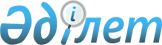 Об установлении режима карантинной зоны на территории зимовки "Мантай" населенного пункта Калыбай Иргизского сельского округа
					
			Утративший силу
			
			
		
					Решение акима Иргизского сельского округа Иргизского района Актюбинской области от 9 декабря 2011 года № 96. Зарегистрировано Управлением юстиции Иргизского района Актюбинской области 6 января 2012 года № 3-5-152. Утратило силу решением акима Иргизского сельского округа Иргизского района Актюбинской области от 9 января 2012 года № 1      Сноска. Утратило силу решением акима Иргизского сельского округа Иргизского района Актюбинской области от 09.01.2012 № 1.      

В соответствии с пунктом 2 статьи 35 Закона Республики Казахстан от 23 января 2001 года № 148 «О местном государственном управлении и самоуправлении в Республике Казахстан», подпунктом 7 статьи 10-1 Закона Республики Казахстан от 10 июля 2002 года № 339 "О ветеринарии" и на основании представления от 11 октября 2011 года № 3-4/614 главного государственного ветеринарно-санитарного инспектора территориальной инспекции Иргизского района аким Иргизского сельского округа РЕШИЛ:



      1. В связи с выявлением заболевания крупнорогатого скота болезнью «эмфизематозий корбанкул» на территории «Мантай» населенного пункта Калыбай Иргизского сельского округа установить ветеринарный режим карантинной зоны с введением карантинного режима и ограничительных мероприятий.



      2. Контроль за исполнением данного решения возложить на главного специалиста аппарата акима сельского округа Е. Мусину



      3. Настоящее решение вводится в действие по истечении десяти календарных дней после его первого официального опубликования.      Аким Иргизского

      сельского округа                         Н. Кызбергенов
					© 2012. РГП на ПХВ «Институт законодательства и правовой информации Республики Казахстан» Министерства юстиции Республики Казахстан
				